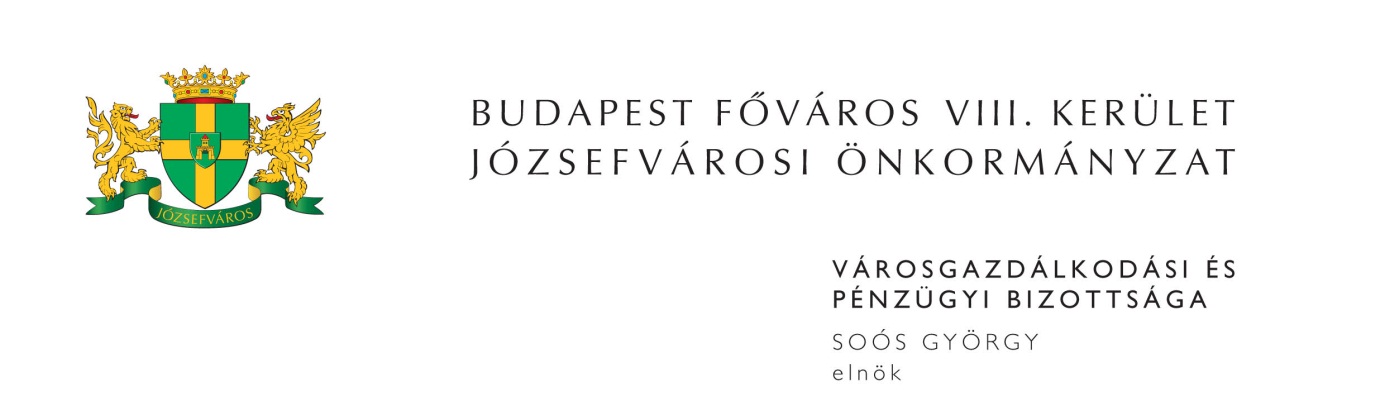 M E G H Í V ÓBudapest Józsefvárosi Önkormányzat Városgazdálkodási és Pénzügyi Bizottsága2016. évi 1. rendes ülését2016. január 11-én (hétfőn) 1300 órárahívom össze.A Városgazdálkodási és Pénzügyi Bizottság ülését a Józsefvárosi Polgármesteri HivatalIII. 300-as termében (Budapest, VIII. Baross u. 63-67.) tartja.Napirend1. Zárt ülés keretében tárgyalandó előterjesztések(írásbeli előterjesztés)Javaslat fakárral kapcsolatos kártérítési igény elbírálására a Korányi Sándor utcábanElőterjesztő: Ács Péter - a Józsefvárosi Gazdálkodási Központ Zrt. városüzemeltetési igazgatójaJavaslat fakárral kapcsolatos kártérítési igény elbírálására a Stróbl Alajos utcábanElőterjesztő: Ács Péter - a Józsefvárosi Gazdálkodási Központ Zrt. városüzemeltetési igazgatójaA Budapest VIII. kerület, Rákóczi út …………….. szám alatti ingatlanra vonatkozó elővásárlási jogról való lemondásElőterjesztő: Dr. Hencz Adrienn - a Gazdálkodási Ügyosztály vezetője2. Gazdálkodási ÜgyosztályElőterjesztő: Dr. Hencz Adrienn - ügyosztályvezető(írásbeli előterjesztés)Javaslat közterület-használati kérelmek elbírálásáraTulajdonosi hozzájárulás a Budapest VIII. kerület Mikszáth Kálmán térre történő behajtás forgalomtechnikai tervéhezJavaslat használati megállapodás keretében történő térfigyelő kamera rendszer elhelyezésére Javaslat a Magyar Közös Képviselők Egyesületével kötendő megállapodás megkötésére 3. Józsefvárosi Gazdálkodási Központ Zrt.Előterjesztő: Kovács Ottó - vagyongazdálkodási igazgató(írásbeli előterjesztés)Budapest VIII. kerület, Lujza u. 23. as. 1. szám alatti üres nem lakás céljára szolgáló helyiség elidegenítéseA Budapest VIII., Népszínház utca 43. szám alatti földszinti, 35069/0/A/4 helyrajzi számú egyéb helyiség elidegenítéseFlorian Tiku Kft. bérlő és a VUSHTRRI Kft. bérlőtársi jogviszony létesítésére vonatkozó közös kérelme a Budapest VIII. kerület, Baross u. 77. szám alatti önkormányzati tulajdonú nem lakás célú helyiség tekintetébenA BONO & DIMA Bt. bérbevételi kérelme a Budapest VIII. kerület, Bérkocsis u. 29. szám alatti üres, önkormányzati tulajdonú nem lakás célú helyiségreAz ABM-TEAM Kft. és az M-SZOLE TRADE Kft. bérlőtársak, valamint az M-Lesz Hungary Kft. bérleti jog átruházására vonatkozó közös kérelme a Budapest VIII. kerület, Orczy út 27. szám alatti önkormányzati tulajdonú nem lakás célú helyiség tekintetébenJavaslat a Budapest VIII. kerület, Rákóczi út 55. szám alatti üres nem lakás céljára szolgáló helyiség bérbeadására vonatkozó pályázat eredményének megállapításáraJavaslat a Budapest VIII. kerület, Szentkirályi u. 16. szám alatti nem lakás céljára szolgáló helyiséggel kapcsolatban született ítélet pénzügyi rendezésére ………………. magánszemély bérbevételi kérelme a Budapest VIII. kerület, Víg. u. 28. szám alatti önkormányzati tulajdonú nem lakás célú helyiség vonatkozásábanJavaslat a Budapest VIII. kerület, Magdolna utca 43. szám alatti Népkonyha helyiségének bővítésére Megjelenésére feltétlenül számítok. Amennyiben az ülésen nem tud részt venni, kérem, azt írásban (levélben, elektronikus levélben) jelezni szíveskedjen Soós György bizottsági elnöknek legkésőbb 2016. január 11-én az ülés kezdetéig. Budapest, 2016. január 6. 	Soós György s.k.	elnök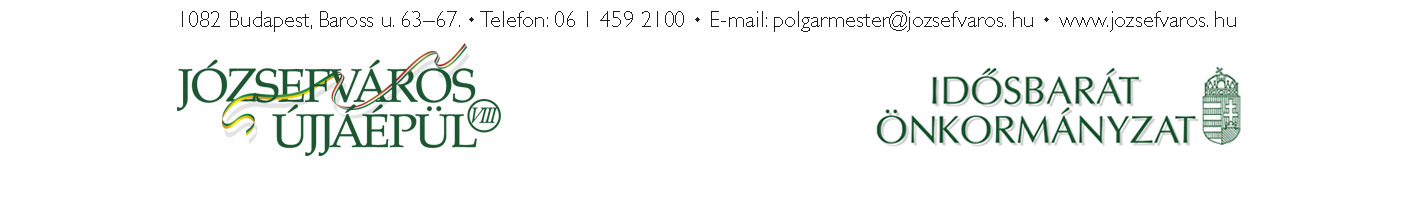 2